Nº inscrição       (a preencher pela organização)FICHA DE INSCRIÇÃODia Mundial da PoesiaData: 21//2018Local: Biblioteca Municipal do Sabugal14H30ENVIAR A FICHA DE INSCRIÇÃO, POR EMAIL OU CORREIO POSTAL, PARA:Centro Local de Aprendizagem da Universidade Aberta do SabugalRua Luís de Camões, nº 166320-380 SabugalTel: 271 752 230 | Tlm: 915 676 356 | Email: CLA.Sabugal@uab.ptPor favor assinale se autoriza a utilização do seu email para divulgação de eventos e cursos da Universidade Aberta 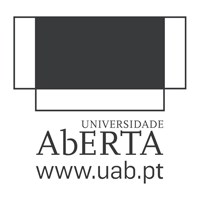 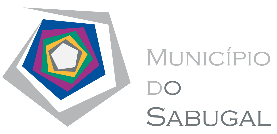 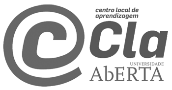 NOME:      NOME:      NOME:      NOME:      NOME:      NOME:      NOME:      EMAIL:      EMAIL:      EMAIL:      TELEFONE/TELEMÓVEL:      TELEFONE/TELEMÓVEL:      TELEFONE/TELEMÓVEL:      INSTITUIÇÃO:      INSTITUIÇÃO:      INSTITUIÇÃO:      INSTITUIÇÃO:      INSTITUIÇÃO:      INSTITUIÇÃO:      INSTITUIÇÃO:      FORMA DE PAGAMENTOCHEQUE NUMERÁRIO NUMERÁRIO NUMERÁRIO TRANSFERÊNCIA BANCÁRIA PAYPAL N.º DE CONTRIBUINTE: NÃO SE APLICAN.º DE CONTRIBUINTE: NÃO SE APLICAN.º DE CONTRIBUINTE: NÃO SE APLICAN.º DE CONTRIBUINTE: NÃO SE APLICAN.º DE CONTRIBUINTE: NÃO SE APLICAN.º DE CONTRIBUINTE: NÃO SE APLICAN.º DE CONTRIBUINTE: NÃO SE APLICAÉ ESTUDANTE DA UAb?SIM CURSO:      NÃO PRETENDE CERTIFICADO DE PARTICIPAÇÃO?COMO TOMOU CONHECIMENTO DESTE EVENTO?Se selecionou Outro, diga qual:      Se selecionou Outro, diga qual:      Se selecionou Outro, diga qual:      